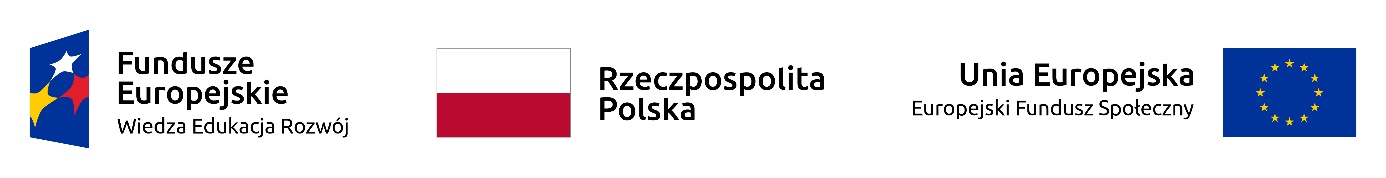 Projekt: „Nowa jakość – zintegrowany program rozwoju Politechniki Rzeszowskiej” współfinansowany przez Unię Europejską ze środków Europejskiego Funduszu Społecznego w ramach Programu Operacyjnego Wiedza Edukacja RozwójPOWR.03.05.00-00-Z209/17Rzeszów, dnia 08 stycznia 2020 r.Zaproszenie do składania ofert w zapytaniu ofertowym - usługa społeczna NA/S/7/2020Przeprowadzenie certyfikowanego szkolenia w zakresie tematyki „Rozpoznawanie i usuwanie błędów wtrysku i powierzchni”.I.Nazwa (firma) oraz adres Zamawiającego.Politechnika Rzeszowska im. I. Łukasiewicza , al. Powstańców Warszawy 12, 
35-959 Rzeszów, NIP: 813-026-69-99Miejsce publikacji ogłoszeń i informacji: www.ogloszenia .propublico.pl/prz https://bip.prz.edu.pl/zamowienia-publiczne/ogloszenia-o-zamowieniach   Osoba prowadząca sprawę:Katarzyna Kaczorowskae-mail: kaczork@prz.edu.pl II.Tryb udzielenia zamówienia.Postępowanie prowadzone jest w trybie procedury ogłoszenia zaproszenia do złożenia ofert, w oparciu o art. 138o ust. 2-4 ustawy z dnia 29 stycznia 2004 r. - Prawo zamówień publicznych (t. j. Dz.U. 2018 poz. 1986 ze zm.).Do czynności podejmowanych przez Podmiot zamawiający, zwany dalej Zamawiającym 
i Podmiot zainteresowany, zwany dalej Wykonawcą, w postępowaniu o udzielenie zamówienia stosuje się zapisy przedstawione w niniejszym Zaproszeniu.III.Opis przedmiotu zamówienia.Przedmiotem postępowania i zamówienia jest wybór Wykonawcy w zakresie przeprowadzenia szkolenia. Zamawiający nie dopuszcza składania ofert częściowych i częściowego wybór ofert.OPIS PRZEDMIOTU ZAMÓWIENIA Wykonawca musi zaoferować przedmiot zamówienia zgodny z wymogami Zamawiającego określonymi w Zaproszeniu. Części nie mogą być dzielone przez wykonawców, oferty nie zawierające pełnego zakresu przedmiotu zamówienia określonego w zadaniu częściowym zostaną odrzucone.Szkolenie jest zwolnione z VAT (zgodnie z art. 43 ust. 1 pkt 29 lit. c ustawy o podatku od towarów i usług z dnia 11 marca 2004 r. z późniejszymi zmianami - szkolenie ma charakter kształcenia zawodowego oraz jest finansowana przynajmniej w 70% ze środków publicznych).IV.Termin wykonania zamówienia – 10-11 czerwca 2020 r.V. Warunki udziału w postępowaniu:O udzielenie zamówienia mogą ubiegać się Wykonawcy, którzy nie podlegają wykluczeniu oraz spełniają warunki udziału w postępowaniu i wymagania określone w niniejszej zaproszeniu. O udzielenie zamówienia może ubiegać się wykonawca, który spełnia warunek tj. musi dysponować lub będzie dysponował minimum jedną osobą (trenerem): posiadającą minimum 5 letnie doświadczenie dydaktyczne związane z realizacja szkoleń z zakresu „Rozpoznawanie i usuwanie błędów wtrysku i powierzchni”posiadającą wykształcenie wyższe Na potwierdzenie spełniania warunku należy przedłożyć: Wykaz osób- załącznik nr 2 Ocena spełniania warunków udziału w postępowaniu będzie dokonywana na podstawie oświadczeń i dokumentów złożonych w postępowaniu. Ocena dokonana będzie (metodą 0-1 tj. spełnia - nie spełnia). VI.Zasady przeprowadzenia wyboru oferty.Przed złożeniem ofert Wykonawcy mogą przesyłać Zamawiającemu uwagi i pytania, co do treści niniejszego Zaproszenia. Zamawiający informuje, iż udzieli odpowiedzi na uwagi 
i pytania wniesione co najmniej na 3 dni przed upływem pierwotnego terminu składania ofert. Uwagi i pytania wniesione po tym terminie, Zamawiający może pozostawić bez odpowiedzi. W uzasadnionych przypadkach, w szczególności uwzględniając przesłane uwagi, Zamawiający może dokonać zmiany treści niniejszego Zaproszenia oraz odpowiednio wydłużyć termin składania ofert.Zamawiający odrzuci ofertę Wykonawcy wykluczonego z postępowania.Zamawiający wykluczy z postępowania:Wykonawcę, który posiada powiązania kapitałowe lub osobowe z Zamawiającym, polegające w szczególności na:uczestniczeniu w spółce Zamawiającego jako wspólnik,posiadaniu co najmniej 10 % udziałów lub akcji Zamawiającego,pełnieniu funkcji członka organu nadzorczego lub zarządzającego, prokurenta, pełnomocnika Zamawiającego,pozostaje w związku małżeńskim, w stosunku pokrewieństwa lub powinowactwa w linii prostej, pokrewieństwa drugiego stopnia lub powinowactwa drugiego stopnia w linii bocznej lub w stosunku przysposobienia, opieki lub kurateli z osobami upoważnionymi do zaciągania zobowiązań w imieniu Zamawiającego lub osobami wykonującymi w imieniu Zamawiającego czynności związane z przygotowaniem i przeprowadzeniem procedury wyboru wykonawcy.3.2 Wykonawcę, który powołując się na zasoby podmiotu trzeciego lub który zamierza powierzyć wykonanie części zamówienia podwykonawcom nie przedłożył oświadczenia, o którym mowa w punkcie VI niniejszego Zaproszenia w części dotyczącej tych podmiotów.W toku badania i oceny ofert Zamawiający w pierwszej kolejności dokona rankingu złożonych ofert na podstawie kryteriów oceny ofert, a następnie dokona badania oferty najkorzystniejszej. W przypadku gdy oferta najkorzystniejsza będzie podlegała odrzuceniu, proces badania ofert zostanie przeprowadzony w stosunku do kolejnej oferty w rankingu.W toku badania i oceny ofert Zamawiający może żądać od Wykonawców wyjaśnień dotyczących treści złożonych ofert.Zamawiający poprawi w tekście oferty oczywiste omyłki pisarskie i oczywiste omyłki rachunkowe, z uwzględnieniem konsekwencji rachunkowych dokonanych poprawek oraz inne omyłki polegające na niezgodności oferty z wymaganiami Zaproszenia, niepowodujące istotnych zmian w treści oferty, niezwłocznie zawiadamiając o tym Wykonawcę, którego oferta została poprawiona.Zamawiający może odrzucić ofertę, w szczególności, jeżeli została złożona po upływie terminu składania ofert, jest niezgodna z wymaganiami Zaproszenia, zawiera rażąco niską cenę bądź zaistnieją inne uzasadnione okoliczności powodujące, iż jest ona niezgodna z obowiązującymi przepisami.Zamawiający unieważni niniejsze postępowanie o udzielenie zamówienia w szczególności w przypadku, jeżeli:nie zostanie złożona żadna oferta lub wszystkie złożone oferty zostaną odrzucone, cena najkorzystniejszej oferty przekracza kwotę, którą Zamawiający może przeznaczyć na sfinansowanie zamówienia,Zamawiający zawiadamia równocześnie wszystkich Wykonawców, którzy złożyli oferty o rozstrzygnięciu postępowania podając uzasadnienie faktyczne dokonanego rozstrzygnięcia.Zamawiający zamieszcza niezwłocznie na swojej stronie Biuletynu Informacji Publicznej informację o udzieleniu zamówienia, podając nazwę (firmę) albo imię i nazwisko podmiotu, z którym zawarł umowę o wykonanie zamówienia, albo informację o nieudzieleniu tego zamówieniaVII.Wykaz oświadczeń i dokumentów, jakie mają dostarczyć Wykonawcy w celu potwierdzenia spełnienia warunków udziału w postępowaniu oraz braku podstaw do wykluczenia.W celu potwierdzenia braku podstaw do wykluczenia z postępowania w okolicznościach, 
o których mowa w pkt VI ppkt 3 Zaproszenia, Wykonawca musi złożyć oświadczenie Wykonawcy o braku podstaw do wykluczenia włączone  do  formularza oferty.Odpis z właściwego rejestru lub z centralnej ewidencji i informacji o działalności gospodarczej, jeżeli odrębne przepisy wymagają wpisu do rejestru lub ewidencji, w celu potwierdzenia braku podstaw wykluczenia na podstawie art. 24 ust. 5 pkt 1 ustawy Pzp.Oświadczenie o przynależności albo braku przynależności do grupy kapitałowej składane jest w treści formularza oferty. W przypadku stwierdzenia przez zamawiającego w toku badania ofert przynależności wykonawców do tej samej grupy kapitałowej, wykonawca na wezwanie zamawiającego przedstawi dowody wskazujące na to, że powiązania z innym wykonawcą uczestniczącym w przedmiotowym postępowaniu nie prowadzą do zakłócenia konkurencji.Wykaz osób- załącznik nr 2Zobowiązanie podmiotów trzecich- załącznik nr 4 (jeśli dotyczy)Wykonawca, który zamierza powierzyć wykonanie części zamówienia podwykonawcom,w celu wykazania braku istnienia wobec nich podstaw wykluczenia, jest zobowiązany do złożenia oświadczenia, o którym mowa w punkcie 1 powyżej w części dotyczącej podwykonawców.W przypadku wspólnego ubiegania się o zamówienie przez wykonawców, oświadczenie w celu potwierdzenia braku podstaw do wykluczenia, o których mowa w punkcie 1, składa każdy z wykonawców wspólnie ubiegających się o zamówienie.Jeżeli, w toku postępowania, wykonawca nie złoży oświadczenia, oświadczeń lub dokumentów niezbędnych do przeprowadzenia postępowania, złożone oświadczenia lub dokumenty są niekompletne, zawierają błędy lub budzą wskazane przez Zamawiającego wątpliwości, Zamawiający wezwie do ich złożenia, uzupełnienia, poprawienia w terminie przez siebie wskazanym, chyba że mimo ich złożenia oferta wykonawcy podlegałaby odrzuceniu albo konieczne byłoby unieważnienie postępowania.VIII.Informacja o sposobie porozumiewania się Zamawiającego z Wykonawcami oraz przekazywania oświadczeń i dokumentów, a także wskazanie osób uprawnionych do porozumiewania się z Wykonawcami.Dopuszcza się możliwość porozumiewania się przy pomocy listu poleconego  lub drogą elektroniczną, z zastrzeżeniem, że oferta wraz z wymaganymi dokumentami i oświadczeniami musi zostać złożona w formie oryginału na piśmie przed upływem terminu wyznaczonego do składania ofertDo porozumiewania się z Wykonawcami upoważniony jest: p. Katarzyna Kaczorowska, 
Al. Powstańców Warszawy 12, 35-959 Rzeszów, tel. +48178653535; e-mail:kaczork@prz.edu.plIX.Termin związania ofertą.Termin związania ofertą wynosi 30 dni.Wykonawca samodzielnie lub na wniosek Zamawiającego może przedłużyć termin związania ofertą, z tym że Zamawiający może tylko raz, co najmniej na 3 dni przed upływem terminu związania ofertą, zwrócić się do Wykonawców o wyrażenie zgody na przedłużenie tego terminu o oznaczony okres, nie dłuższy jednak niż 60 dni.Bieg terminu związania ofertą rozpoczyna się wraz z upływem terminu do składania 
i otwarcia ofert.X.Opis sposobu przygotowywania ofert.Każdy Wykonawca może złożyć tylko jedną ofertę, która to oferta musi obejmować całość zadania częściowego.Dopuszcza się możliwość składania jednej oferty przez dwa lub więcej podmiotów. W takim przypadku, zapisy Zaproszenia dotyczące wykonawcy stosuje się odpowiednio do wykonawców wspólnie ubiegających się o udzielenie zamówienia publicznego.Wymaga się aby oferta wraz ze wszystkimi załącznikami była podpisana przez osoby uprawnione do reprezentowania wykonawcy.W przypadku składania ofert przez Wykonawców wspólnie ubiegających się o udzielenie zamówienia lub w sytuacji reprezentowania wykonawcy przez pełnomocnika, do ofertywinno być dołączone pełnomocnictwo w formie oryginału lub notarialnie poświadczonej kopii. Wraz z pełnomocnictwem powinien być złożony dokument potwierdzający możliwość udzielania pełnomocnictwa. Pełnomocnictwa sporządzone w języku obcym Wykonawca składa wraz z tłumaczeniem na język polski.Oferta wraz ze stanowiącymi jej integralną część załącznikami powinna być sporządzona przez wykonawcę według treści postanowień niniejszego Zaproszenia oraz według treści formularza oferty i jego załączników stanowiącego załącznik nr 1 do niniejszego Zaproszenia. W szczególności oferta winna zawierać:wypełniony i podpisany formularz oferty wraz z załącznikami (wypełnionymi i uzupełnionymi lub sporządzonymi zgodnie z ich treścią).oryginał pełnomocnictwa (pełnomocnictw) lub notarialnie poświadczoną kopię, o ile oferta będzie podpisana przez pełnomocnika.Oferta musi być napisana w języku polskim.Jeżeli Wykonawca składając ofertę, zastrzega sobie prawo do nieudostępnienia innym uczestnikom postępowania informacji stanowiących tajemnicę przedsiębiorstwa, w rozumieniu przepisów o zwalczaniu nieuczciwej konkurencji, musi to wyraźnie wskazać w ofercie, poprzez złożenie stosownego oświadczenia zawierającego wykaz zastrzeżonych dokumentów i wykazanie iż zastrzeżone informacje stanowią tajemnicę przedsiębiorstwa. Dokumenty opatrzone klauzulą; „Dokument zastrzeżony” winny być załączone łącznie z oświadczeniem, o którym mowa powyżej na końcu oferty.Zaleca się, aby wszystkie strony oferty wraz z załącznikami były podpisane przez osobę (osoby) uprawnione do składania oświadczeń woli w imieniu wykonawcy, przy czym na formularzu oferty i na jego załącznikach (oświadczeniach) podpisy (podpis) winny być opatrzone pieczęcią firmową i imienną wykonawcy.Zaleca się, aby wszystkie karty oferty wraz z załącznikami były jednoznacznie ponumerowane i złączone w sposób uniemożliwiający swobodne wysunięcie się którejkolwiek karty oraz, aby Wykonawca sporządził i dołączył spis treści oferty.Wszelkie poprawki lub zmiany w tekście oferty powinny być podpisane przez osobę (osoby) podpisującą ofertę i opatrzone datami ich dokonania.Wszelkie koszty związane z przygotowaniem i złożeniem oferty ponosi Wykonawca.XI.Miejsce oraz termin składania i otwarcia ofert.Oferty należy składać w pokoju 424-1 al. Powstańców Warszawy 12, 35-959 Rzeszów, w terminie do dnia 16 stycznia 2020 r. do godziny 10:00.Oferty otrzymane po terminie do składania ofert zostaną niezwłocznie zwrócone Wykonawcom bez otwierania.Wykonawca winien umieścić ofertę w kopercie zaadresowanej do Zamawiającego, na adres podany w pkt XI ppkt 1. Zaproszenia, która będzie posiadać następujące oznaczenia: „Przeprowadzenie certyfikowanego szkolenia w zakresie tematyki „Rozpoznawanie i usuwanie błędów wtrysku i powierzchni”, znak sprawy: NA/S/7/2020 - nie otwierać przed dniem 16 stycznia 2020 r. godz. 10:15” oraz opatrzy kopertę pieczęcią adresową Wykonawcy.Wykonawca może wprowadzić zmiany lub wycofać złożoną przez siebie ofertę pod warunkiem, że Zamawiający otrzyma pisemne powiadomienie o wprowadzeniu zmian lub wycofaniu oferty przed upływem terminu składania ofert.Wykonawca nie może wycofać oferty ani wprowadzić jakichkolwiek zmian w jej treści po upływie terminu składania ofert.Otwarcie ofert jest jawne i nastąpi w dniu 16 stycznia 2020 r. o godzinie 10:15 w  pokoju 424-1,  al. Powstańców Warszawy 12 35-959 RzeszówBezpośrednio przed otwarciem ofert Zamawiający poda kwotę, jaką zamierza przeznaczyć na sfinansowanie danej części zamówienia.Podczas otwarcia ofert Zamawiający poda nazwy (firmy) oraz adresy Wykonawców, a także informacje dotyczące ceny zawartej w poszczególnych ofertach.XII.Opis sposobu obliczenia ceny.Cenę oferty należy podać w złotych polskich i wyliczyć na podstawie indywidualnej kalkulacji uwzględniając podatki oraz rabaty, opusty, itp., których Wykonawca zamierza udzielić oraz wszystkie koszty związane z realizacją umowy.W ofercie Wykonawca winien skalkulować cenę dla całości przedmiotu zamówienia.Ceny muszą być podane i wyliczone w zaokrągleniu do dwóch miejsc po przecinku (zasada zaokrąglenia - poniżej 5 należy końcówkę pominąć, powyżej i równe 5 należy zaokrąglić w górę).W przypadku Wykonawcy będącego płatnikiem podatku VAT, Zamawiający informuję, iż usługa będąca przedmiotem niniejszej umowy podlega zwolnieniu z podatku od towarów i usług VAT na podstawie § 3 ust. 1 pkt 14 rozporządzenie Ministra Finansów z dnia 20 grudnia 2013 r. w sprawie zwolnień od podatku od towarów i usług oraz warunków stosowania tych zwolnień (t. j. Dz. U. 2018 poz. 701 ze zm.).W przypadku Wykonawcy nie będącego płatnikiem podatku VAT, Zamawiający informuję, iż od wskazanej ceny oferty, Zamawiający potrąci kwotę stanowiącą wszelkie świadczenia, które powstaną po stronie Zamawiającego, w szczególności np. zaliczkę na należny podatek dochodowy.XIII.Opis kryteriów, którymi Zamawiający będzie się kierował przy wyborze oferty wraz z podaniem znaczenia tych kryteriów i sposobu oceny ofert.Zamawiający wybiera najkorzystniejszą ofertę spośród złożonych w postępowaniu ofert na podstawie kryteriów oceny ofert określonych w Zaproszeniu.Zamawiający będzie oceniał oferty według następujących kryteriów:Punkty przyznawane za podane w pkt 1.1 kryteria będą liczone według następujących wzorów:Wszystkie obliczenia punktów będą dokonywane z dokładnością do dwóch miejsc po przecinku (bez zaokrągleń). Po dokonaniu ocen, punkty w ramach danego kryterium zostaną przemnożone przez wagi przyjętych kryteriów.Suma ta stanowić będzie końcową ocenę danej oferty.Oferta, która uzyska najwyższą liczbę punktów, uznana zostanie za najkorzystniejszą.Jeżeli nie można wybrać najkorzystniejszej oferty z uwagi na to, że zostały złożone oferty 
o takiej samej cenie, Zamawiający wzywa wykonawców, którzy złożyli te oferty, do złożenia w terminie określonym przez zamawiającego ofert dodatkowych.XIV.Informację o formalnościach, jakie powinny zostać dopełnione po wyborze oferty w celu zawarcia umowy w sprawie zamówienia publicznego.kopię umowy(-ów) określającej podstawy i zasady wspólnego ubiegania się o udzielenie zamówienia publicznego - w przypadku złożenia oferty przez podmioty występujące wspólnie (t. j. konsorcjum).wykaz podwykonawców z zakresem powierzanych im zadań, o ile przewiduje się ich udział w realizacji zamówienia.Wybrany Wykonawca jest zobowiązany do zawarcia umowy w terminie i miejscu wyznaczonym przez Zamawiającego.XV.Wzór umowy - Stanowi załącznik nr 3 do Zaproszenia.Postanowienia ogólne.Zamawiający dopuszcza składanie ofert częściowych.Środki ochrony prawnej przysługują Wykonawcom i uczestnikom konkursu, a także innym podmiotom, jeżeli mają lub mieli interes w uzyskaniu danego zamówienia oraz ponieśli lub mogą ponieść szkodę w wyniku naruszenia przez Zamawiającego przepisów ustawy. Zasady i tryb wnoszenia środków ochrony prawnej oraz ich rozpatrywania regulują przepisy ustawy - Prawo Zamówień Publicznych - Działu VI, tj. art. 179 - art. 198g ww. ustawy.Zamawiający nie przewiduje zwrotu kosztów udziału w postępowaniu.XVI.Informacja o przetwarzaniu danych osobowych - dotyczy wykonawcy będącego osobą fizyczną.Zgodnie z art. 13 ust. 1 i 2 Rozporządzenia Parlamentu Europejskiego i Rady (UE) 2016/679 Zgodnie z art. 13 ust. 1 i 2 rozporządzenia Parlamentu Europejskiego i Rady (UE) 2016/679 z dnia 27 kwietnia 2016 r. w sprawie ochrony osób fizycznych w związku z przetwarzaniem danych osobowych i w sprawie swobodnego przepływu takich danych oraz uchylenia dyrektywy 95/46/WE (ogólne rozporządzenie o ochronie danych) (Dz. Urz. UE L 119 z 04.05.2016, str. 1), dalej „RODO”, informuję, że: administratorem Pani/Pana danych osobowych jest: POLITECHNIKA RZESZOWSKA, Al. Powstańców Warszawy 12, 35-959 Rzeszów;inspektorem ochrony danych osobowych w PRz jest Pan Michał Mazur, kontakt: e-mail: mimazur@prz.edu.pl, telefon 178651775;Pani/Pana dane osobowe przetwarzane będą na podstawie art. 6 ust. 1 lit. c RODO w celu związanym z postępowaniem o udzielenie zamówienia publicznego NA/S/411/2019, prowadzonym w trybie przetargu nieograniczonego;odbiorcami Pani/Pana danych osobowych będą osoby lub podmioty, którym udostępniona zostanie dokumentacja postępowania w oparciu o art. 8 oraz art. 96 ust. 3 ustawy z dnia 29 stycznia 2004 r. – Prawo zamówień publicznych (Dz. U. z 2017 r. poz. 1579 i 2018), dalej „ustawa Pzp”;  Pani/Pana dane osobowe będą przechowywane, zgodnie z art. 97 ust. 1 ustawy Pzp, przez okres 4 lat od dnia zakończenia postępowania o udzielenie zamówienia, a jeżeli czas trwania umowy przekracza 4 lata, okres przechowywania obejmuje cały czas trwania umowy;obowiązek podania przez Panią/Pana danych osobowych bezpośrednio Pani/Pana dotyczących jest wymogiem ustawowym określonym w przepisach ustawy Pzp, związanym z udziałem w postępowaniu o udzielenie zamówienia publicznego; konsekwencje niepodania określonych danych wynikają z ustawy Pzp;  w odniesieniu do Pani/Pana danych osobowych decyzje nie będą podejmowane w sposób zautomatyzowany, stosowanie do art. 22 RODO;posiada Pani/Pan:na podstawie art. 15 RODO prawo dostępu do danych osobowych Pani/Pana dotyczących;na podstawie art. 16 RODO prawo do sprostowania Pani/Pana danych osobowych **;na podstawie art. 18 RODO prawo żądania od administratora ograniczenia przetwarzania danych osobowych z zastrzeżeniem przypadków, o których mowa w art. 18 ust. 2 RODO ***;  prawo do wniesienia skargi do Prezesa Urzędu Ochrony Danych Osobowych, gdy uzna Pani/Pan, że przetwarzanie danych osobowych Pani/Pana dotyczących narusza przepisy RODO;nie przysługuje Pani/Panu:w związku z art. 17 ust. 3 lit. b, d lub e RODO prawo do usunięcia danych osobowych;prawo do przenoszenia danych osobowych, o którym mowa w art. 20 RODO;na podstawie art. 21 RODO prawo sprzeciwu, wobec przetwarzania danych osobowych, gdyż podstawą prawną przetwarzania Pani/Pana danych osobowych jest art. 6 ust. 1 lit. c RODO. * Wyjaśnienie: informacja w tym zakresie jest wymagana, jeżeli w odniesieniu do danego administratora lub podmiotu przetwarzającego istnieje obowiązek wyznaczenia inspektora ochrony danych osobowych.** Wyjaśnienie: skorzystanie z prawa do sprostowania nie może skutkować zmianą wyniku postępowaniao udzielenie zamówienia publicznego ani zmianą postanowień umowy w zakresie niezgodnym z ustawą Pzp oraz nie może naruszać integralności protokołu oraz jego załączników.*** Wyjaśnienie: prawo do ograniczenia przetwarzania nie ma zastosowania w odniesieniu do przechowywania, 
w celu zapewnienia korzystania ze środków ochrony prawnej lub w celu ochrony praw innej osoby fizycznej lub prawnej, lub z uwagi na ważne względy interesu publicznego Unii Europejskiej lub państwa członkowskiego.XVII.Załączniki do ZAPROSZENIA.Załącznik nr 1 - Formularz oferty,Załącznik nr 2 – Wykaz dostawZałącznik nr 3 - Wzór umowyZałącznik nr 4- Zobowiązanie podmiotów trzecichProjekt: „Nowa jakość – zintegrowany program rozwoju Politechniki Rzeszowskiej” współfinansowany przez Unię Europejską ze środków Europejskiego Funduszu Społecznego w ramach Programu Operacyjnego Wiedza Edukacja RozwójPOWR.03.05.00-00-Z209/17Załącznik nr 1 FORMULARZ OFERTYna wykonanie Usługi o wartości netto poniżej 30 000 €.I. Nazwa i adres ZAMAWIAJĄCEGO:POLITECHNIKA RZESZOWSKAAl. Powstańców Warszawy 12 35-959 RzeszówSprawę prowadzi:   mgr Katarzyna KaczorowskaII. Nazwa przedmiotu zamówienia:Przeprowadzenie certyfikowanego szkolenia w zakresie tematyki „Rozpoznawanie i usuwanie błędów wtrysku i powierzchni”.III. Tryb postępowania: Zapytanie ofertowe.IV. Nazwa i adres WYKONAWCY.......................................................................................................................................................................................................................................................................................................................................................                                                                                                                                                 (pieczęć Wykonawcy) Oferuję wykonanie przedmiotu zamówienia za:Stawka zwolniona z podatku VAT na podstawie § 3 ust. 1 pkt 14 rozporządzenie Ministra Finansów z dnia 20 grudnia 2013 r. w sprawie zwolnień od podatku od towarów i usług oraz warunków stosowania tych zwolnień (t. j. Dz. U. 2018 poz. 701 ze zm). Dokładny adres przeprowadzenia szkolenia: ……………………………………… 2. Deklaruję ponadto:termin wykonania zamówienia: 10-11 czerwca 2020 r.warunki płatności : do 14 dni,okres gwarancji.............................................................,...................................................................,OŚWIADCZENIA DOTYCZĄCE WYKONAWCY:Oświadczam, że nie podlegam wykluczeniu z postępowania na podstawie 
art. 24 ust 1 pkt 12-22 ustawy Pzp.…………….……. (miejscowość), dnia ………….……. r. 							…………………………………………(podpis)Oświadczam, że zachodzą w stosunku do mnie podstawy wykluczenia z postępowania na podstawie art. …………. ustawy Pzp (podać mającą zastosowanie podstawę wykluczenia spośród wymienionych w art. 24 ust. 1 pkt 13-14, 16-20 lub art. 24 ust. 5 ustawy Pzp). Jednocześnie oświadczam, że w związku z ww. okolicznością, na podstawie art. 24 ust. 8 ustawy Pzp podjąłem następujące środki naprawcze: ……………………………………………………………………………………………………………………………………………………………………………………………………………..…………………............………….……. (miejscowość), dnia ………….……. r. 							…………………………………………(podpis)OŚWIADCZENIE DOTYCZĄCE PODWYKONAWCY NIEBĘDĄCEGO PODMIOTEM, NA KTÓREGO ZASOBY POWOŁUJE SIĘ WYKONAWCA:Oświadczam, że w stosunku do następującego/ych podmiotu/tów, będącego/ych podwykonawcą/ami: ……………………………………………………………………..….…… (podać pełną nazwę/firmę, adres, a także w zależności od podmiotu: NIP/PESEL, KRS/CEiDG), nie zachodzą podstawy wykluczenia z postępowania o udzielenie zamówienia.…………….……. (miejscowość), dnia …………………. r. 							                  …………………………………………                   (podpis)OŚWIADCZENIE DOTYCZĄCE PODANYCH INFORMACJI:Oświadczam, że wszystkie informacje podane w powyższych oświadczeniach są aktualne 
i zgodne z prawdą oraz zostały przedstawione z pełną świadomością konsekwencji wprowadzenia zamawiającego w błąd przy przedstawianiu informacji.…………….……. (miejscowość), dnia ………….……. r. 							…………………………………………(podpis)3. Oświadczam, że:zapoznałem się z opisem przedmiotu zamówienia i nie wnoszę do niego zastrzeżeń.  zapoznaliśmy się z projektem umowy i nie wnosimy do niego uwagzwiązani jesteśmy ofertą do 30 dniw razie wybrania naszej oferty zobowiązujemy się do podpisania umowy na warunkach zawartych w zapytaniu, w miejscu i terminie określonym przez Zamawiającego.nie należymy do grupy kapitałowej/należymy do grupy kapitałowej: .................................... [*należy podać jakiej; niepotrzebne skreślić] ,Ofertę niniejszą składam na kolejno ponumerowanych stronach.Oświadczam, że wypełniłem obowiązki informacyjne przewidziane w art. 13 lub art. 14 RODO wobec osób fizycznych, od których dane osobowe bezpośrednio lub pośrednio pozyskałem w celu ubiegania się o udzielenie zamówienia publicznego w niniejszym postępowaniu.* /Jeśli nie dotyczy wykreślić/* W przypadku gdy wykonawca nie przekazuje danych osobowych innych niż bezpośrednio jego dotyczących lub zachodzi wyłączenie stosowania obowiązku informacyjnego, stosownie do art. 13 ust. 4 lub art. 14 ust. 5 RODO treści oświadczenia wykonawca nie składa (usunięcie treści oświadczenia przez jego wykreślenie).6. Załącznikami do niniejszego formularza stanowiącymi integralną część oferty są:Odpis z właściwego rejestru lub z centralnej ewidencji i informacji o działalności gospodarczej, jeżeli odrębne przepisy wymagają wpisu do rejestru lub ewidencjioryginał pełnomocnictwa (pełnomocnictw) lub notarialnie poświadczoną kopię, o ile oferta będzie podpisana przez pełnomocnika.Wykaz osóbZobowiązanie podmiotów trzecich………………………………………….*) niepotrzebne skreślić................................dn. ............................           ..............................................................           podpisy i pieczęcie osób upoważnionychdo reprezentowania WykonawcyOpisTemat: Przeprowadzenie certyfikowanego szkolenia w zakresie tematyki „Rozpoznawanie i usuwanie błędów wtrysku i powierzchni”.Wspólny Słownik Zamówień: 80000000-4 - Usługi edukacyjne i szkoleniowe Opis: Przedmiotem zamówienia jest usługa polegająca na przeprowadzeniu certyfikowanego szkolenia w zakresie tematyki „Rozpoznawanie i usuwanie błędów wtrysku i powierzchni”.W projekcie przewidziano realizację minimum 16 godzin lekcyjnych (45 minut), dla grupy 15-20 studentów. Szkolenie w całości należy zrealizować w dniach 10-11 czerwca 2020 r. Szkolenie powinno składać się z części teoretycznej i praktycznej. Szkolenie ma na celu przekazanie wiedzy i praktycznych umiejętności dotyczących zagadnień rozpoznawania błędów powstających podczas wtryskiwania wyprasek, klasyfikację błędów, zagadnień dotyczących przyczyn powstawania błędów i możliwego zapobiegania nim. Wiedza teoretyczna powinna być zweryfikowana podczas ćwiczeń praktycznych. Dodatkowo zdobyte umiejętności powinny być przećwiczone na komputerze z wykorzystam specjalistycznego oprogramowania, uwzględniające statystyczną kontrolę procesu (SPC).W wyniku realizacji szkolenia oczekuje się, że student będzie umiał rozpoznać błędy wyprasek, określić fizyczne przyczyny powstawania błędów wtrysku i potrafić je klasyfikować oraz opanować metody i czynności niezbędne do usunięcia takich błędów.Wykonawca ma zapewnić oraz wliczyć w koszt zamówienia materiały szkoleniowe o zakresie zgodnym z tematyką szkolenia. Szkolenie ma zakończyć się uzyskaniem certyfikatu stwierdzającego, że uczestnik uzyskał określone kwalifikacje. Certyfikat i inne dokumenty potwierdzające uzyskanie kwalifikacji powinny być rozpoznawalne i uznawalne w sektorze/branży przetwórstwa tworzyw sztucznych Szkolenie i egzamin powinny być zrealizowane na poziomie wyższym niż zajęcia o podobnej tematyce realizowane w ramach dydaktyki podstawowej na kierunku Technologia Chemiczna/Inżynieria chemiczna i procesowa.Wykonawca musi umożliwić uczestnikom trening na wirtualnej maszynie (symulatorze), która wizualizuje na ekranie komputera panel sterowania maszyn oraz wszystkie ruchy maszyny, które wynikają z poleceń operatora.Wykonawca zobowiązany będzie do sporządzenia z należytą starannością dokumentacji dotyczącej wykonywanych działań, a w szczególności dziennika szkolenia, ewidencji obecności uczestników szkolenia (w tym do niezwłocznego informowania o każdej nieobecności), ankiet ewaluacyjnych. Dokumentacja winna być potwierdzona przez uczestnika własnoręcznym podpisem. Wszelka dokumentacja dotycząca wykonywanych działań ma być oznaczona logotypami zgodnie z obowiązującymi „Wytycznymi dotyczącymi oznaczania projektów w ramach Programu Operacyjnego Wiedza edukacja Rozwój” oraz informacją: „Nowa jakość - zintegrowany program rozwoju Politechniki Rzeszowskiej” Miejsce szkolenia- siedziba szkolącego z dostępem do odpowiedniej infrastruktury umożliwiającej ćwiczenia praktyczne na różnych typach wtryskarek. Dodatkowo zdobyte umiejętności powinny być przećwiczone na komputerze z wykorzystam specjalistycznego oprogramowania, uwzględniające statystyczną kontrolę procesu (SPC).W cenę szkolenia wliczony ma być catering na każdy dzień szkolenia (przerwa kawowa i posiłek obiadowy) zgodnie z wymaganiami:- przerwa kawowa: kawa, herbata, woda, ciastka bez ograniczeń oraz dodatki (cukier, cytryna, śmietanka lub mleko do kawy). Koszt musi zawierać pełny serwis (przygotowanie, obsługę i zastawę).- posiłek obiadowy: 1 potrawa mięsna, 1 zupa, zestaw surówek, dodatki (ziemniaki, ryż, kasza, itp.), napoje ciepłe nielimitowane: kawa, herbaty, napoje zimne limitowane - sok (po 250 ml)Zamawiający nie dopuszcza składania ofert równoważnychZamawiający nie dopuszcza składania ofert wariantowych. NrNazwa kryterium Waga1Cena100 %Nr kryteriumWzór1CenaLiczba punktów = ( Cmin/Cof ) * 100 * wagagdzie:- Cmin - najniższa cena spośród wszystkich ofert- Cof -  cena podana w oferciePrzeprowadzenie certyfikowanego szkolenia w zakresie tematyki „Rozpoznawanie i usuwanie błędów wtrysku i powierzchni”.cenę netto:....................................zł.słownie netto: ..........................................................................................................zł.